БиологиЗадание1. Прочитайте текст.2. Ответьте устно на вопросы после текста.3. Выберите иллюстрацию для ваших ответов из предложенных.4. Составьте из ответов рассказ, представьте его классу вместе с иллюстрацией.ТекстВ настоящее время насчитывается около 300 родов и более 10 тысяч видов папоротников. По своим размерам папоротники варьируют от тропических древовидных форм, достигающих  иногда высоты 25 метров с диаметром ствола до 50 см, до крошечных растений всего лишь в несколько миллиметров длины. Папоротники распространены по всему земному шару. Наиболее разнообразны они во влажных тропических лесах (около 2/3), а оставшаяся треть населяет леса умеренной зоны. Очень редко встречаются  папоротники  в степях и пустынях. В большинстве своём - это травянистые растения, но встречаются и древовидные, лиановидные формы. Также встречаются и папоротники - эпифиты, селящиеся на других растениях.Вопрос 1. Какие формы папоротников существуют?Вопрос 2. В каких областях земного шара распространены папоротники?Вопрос 3. Почему папоротники редко встречаются в пустынях?Вопрос 4. Каких размеров достигают листы папоротников?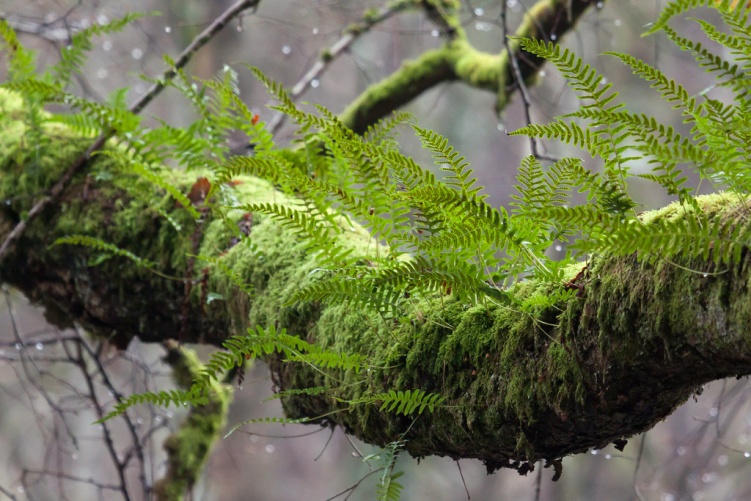 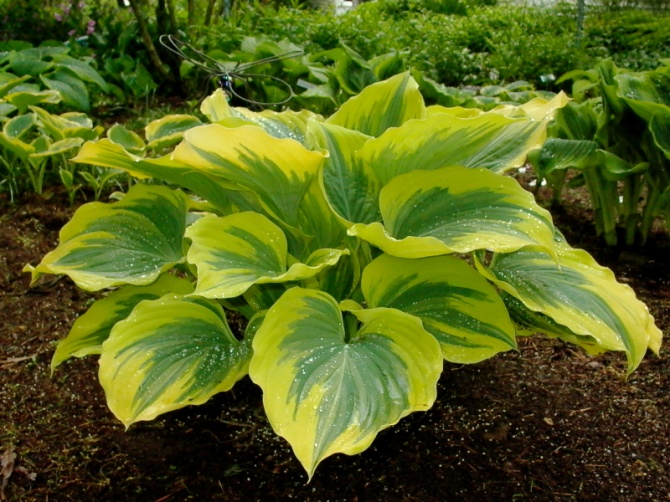 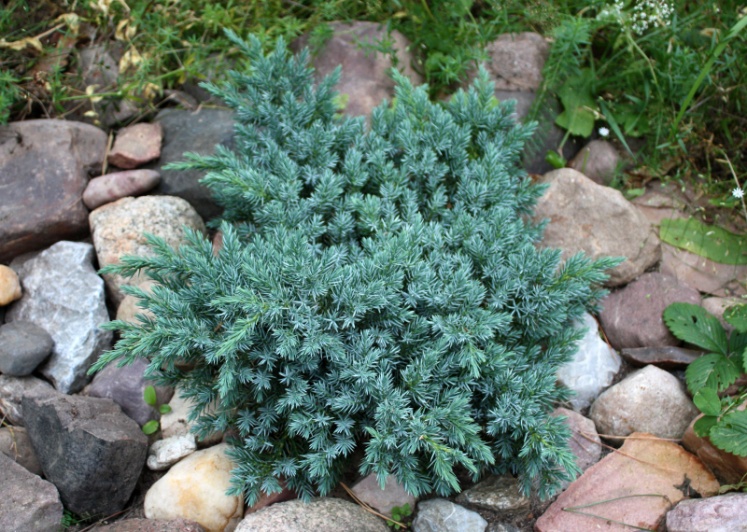 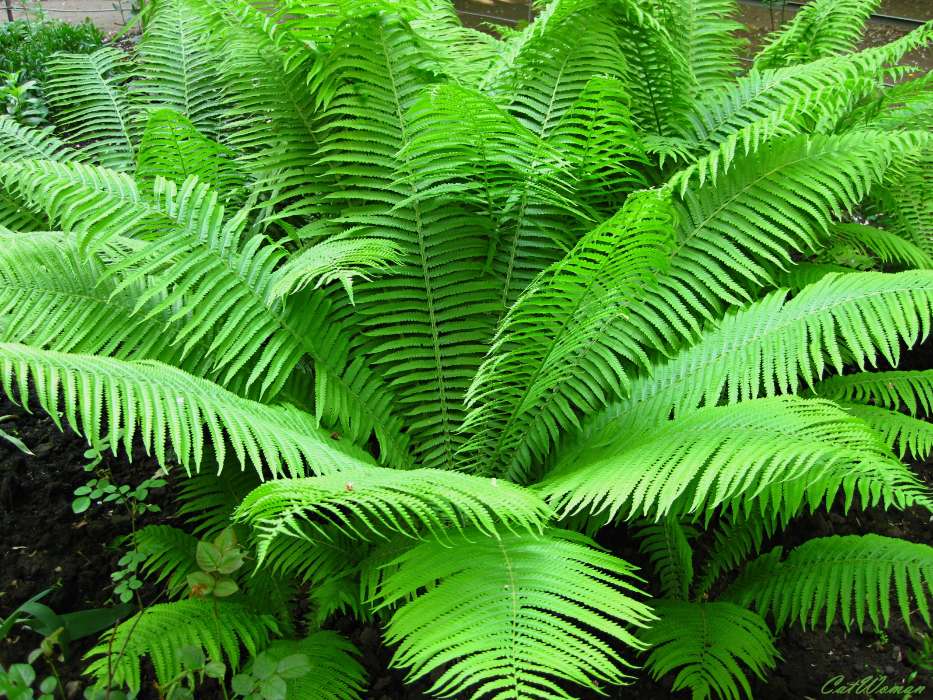 